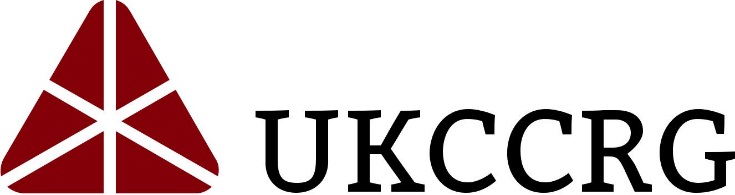 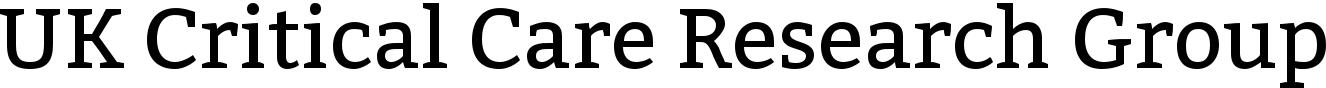 Forum Programme (provisional)Thursday 10th – Friday 11th June 2021Virtual eventThursday 10th JuneFriday 11th June10Session 1                                                                Session 1                                                                Session 1                                                                08:50 – 08:55WelcomeNatalie Pattison09:00 – 09:25TBCRuth Endacott09:30 – 09:55Future of UK Clinical Trial DeliveryPaul Dark10:00 – 10:25Clinical data reporting during pandemic timesDavid Harrison10:30 – 10:55Patient perspective on involvement/engagementJeremy Dearling11:00 – 11:30	BreakSession 2                                                                 Facilitator:   Session 2                                                                 Facilitator:   Session 2                                                                 Facilitator:   11:30 – 12:55Research proposals 13:00 - 14:00	Lunch    Session 3                                                                Session 3                                                                Session 3                                                                14:00-14:25Engagement with Clinical Trials UnitsGavin Perkins14:30-14:55Refining the pipeline in Experimental and Precision MedicineDanny McAuley15:00-15:25Rapid evidence disseminationRob Mac Sweeney15:30-15:55Research in NHSBT - SIGNETDan HarveyUKCCRG Update UKCCRG Update UKCCRG Update 16:00-16:20Update from UKCCRG UKCCRG Oversight CommitteeSession 4                                                               Session 4                                                               Session 4                                                               08:50WelcomeBen Creagh-Brown09:00 – 09:20Delivering clinical trials during the pandemicPaul Mouncey09:25 – 09:45Implementation. Approvals. GuidelinesRamani Moonesinghe09:50 – 10:10Prioritisation of interventions in platform trialsTony Gordon10:15 - 10.35Critical illness phenotypes - what nextManu Shankar-Hari10:35 – 10:55Challenges of research deliveryLucy Ryan11:00 - 11.30	Tea/CoffeeSession 5   Research proposal                                                           Chairs:Session 5   Research proposal                                                           Chairs:Session 5   Research proposal                                                           Chairs:11:30 – 12:55Research proposals 13:00 - 14:00		Lunch Session 6 Session 6 Session 6 14:00-15:00/longerResearch methodologies to inform difficult clinical questions – role of NIV/CPAP in COVID ARDSMervyn Singer, Luigi Camporota, Lui Forni, Keith CouperClose of meetingThe Forum is the annual meeting of the UK Critical Care Research Group (UKCCRG) which is sponsored byAssociation of Chartered Physiotherapists in Respiratory CareBritish Association of Critical Care NursesFaculty of Intensive Care MedicineIntensive Care National Audit & Research CentreIntensive Care SocietyNational Institute for Health ResearchNational Outreach ForumNorthern Irish Intensive Care SocietyScottish Intensive Care SocietyUnited Kingdom Clinical Pharmacy AssociationWelsh Intensive Care Society